
In Memoriam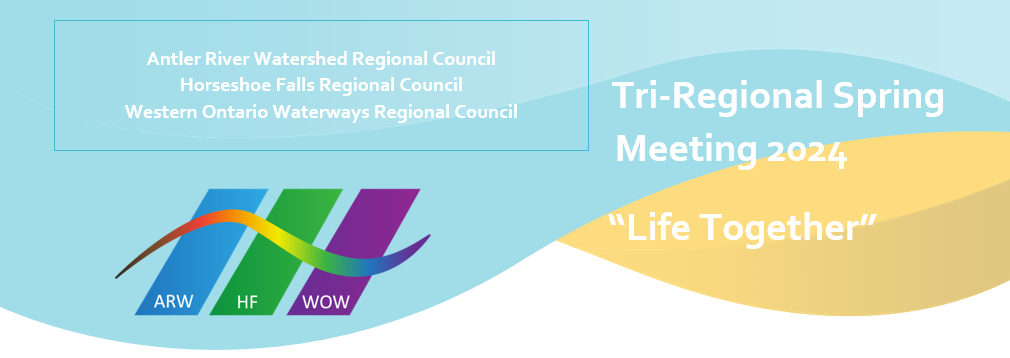 Antler River Watershed Regional Council
Ruth Butt OMLewis Snow OMColin Swan OMHorseshoe Falls Regional Council
Dorothy Cunningham OMNora Fueten OMMeg Grieve OMWilliam “Bill” Thorneloe OMFrank Walker OMWestern Ontario Waterways Regional Council
Barbara Curzon DMJoyce Johnston OMGeorge Albert Baker ‘Ab’ Moore OMTimothy Reaburn  OMBruce Scott OM